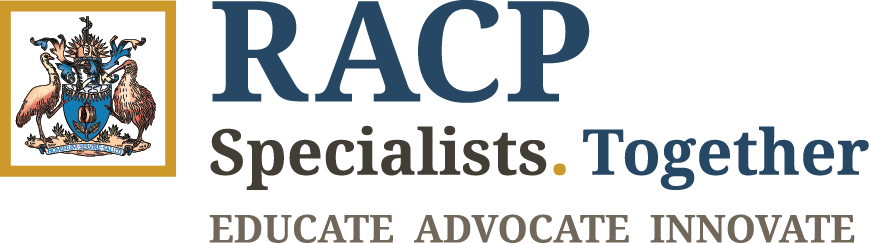 Specialist Assessment of Overseas Trained Physicians/Paediatricians Australian Application FormInstructions:Use this form to apply for specialist assessment by The Royal Australasian College of Physicians (RACP). You must be a recognised specialist in your country of training to be eligible to apply for specialist assessment in Australia.Before submitting an application for specialist assessment you must:Acquaint yourself with the registration requirements in Australia and the documentation that may be requested. Please refer to the Medical Board of Australia for further details.Read the RACP’s Specialist Assessment of Overseas Trained Physicians – A Guide for Applicants (Australia).Apply to the Australian Medical Council (AMC) for primary source verification of your qualifications. Be aware of relevant fees payable at each stage of the assessment process.Please ensure that all sections of this form are completed and that sufficient detail is provided in each section. Incomplete application forms or forms submitted with minimal information will be returned. You can copy and paste tables as required to provide all relevant details to support your application for specialist assessment. We recommend the use of Arial font and to avoid writing in All Caps (capital letters). Your application form should not exceed 25 pages. If you need to go over this page limit for a specific reason, please discuss this with the OTP Team.Your application should be accounting your personal journey. Should your training and experience present high level of similarities with other applications, the OTP Team might request further evidence regarding those similarities.This form should be typed and submitted electronically along with all supporting documentation to OTP@racp.edu.au. There will be significant delays to the application process if you do not submit all of the required documentation (please refer to the checklist on page ii). References to the CV throughout the application form will not be accepted by the RACP.Upon receipt of your application, the RACP will request that you pay the OTP application submission fee online. You will receive a link from the RACP in order to pay this fee. Your application will not progress until this fee is paid. For all additional questions please contact the OTP Unit at OTP@racp.edu.au. Checklist of evidence required for specialist assessment applications Certification of documentationThe RACP accepts the following as eligible to certify documents:It is important that the wording on the certified copy includes ‘certified true copy’. A sample of acceptable wording is shown below. 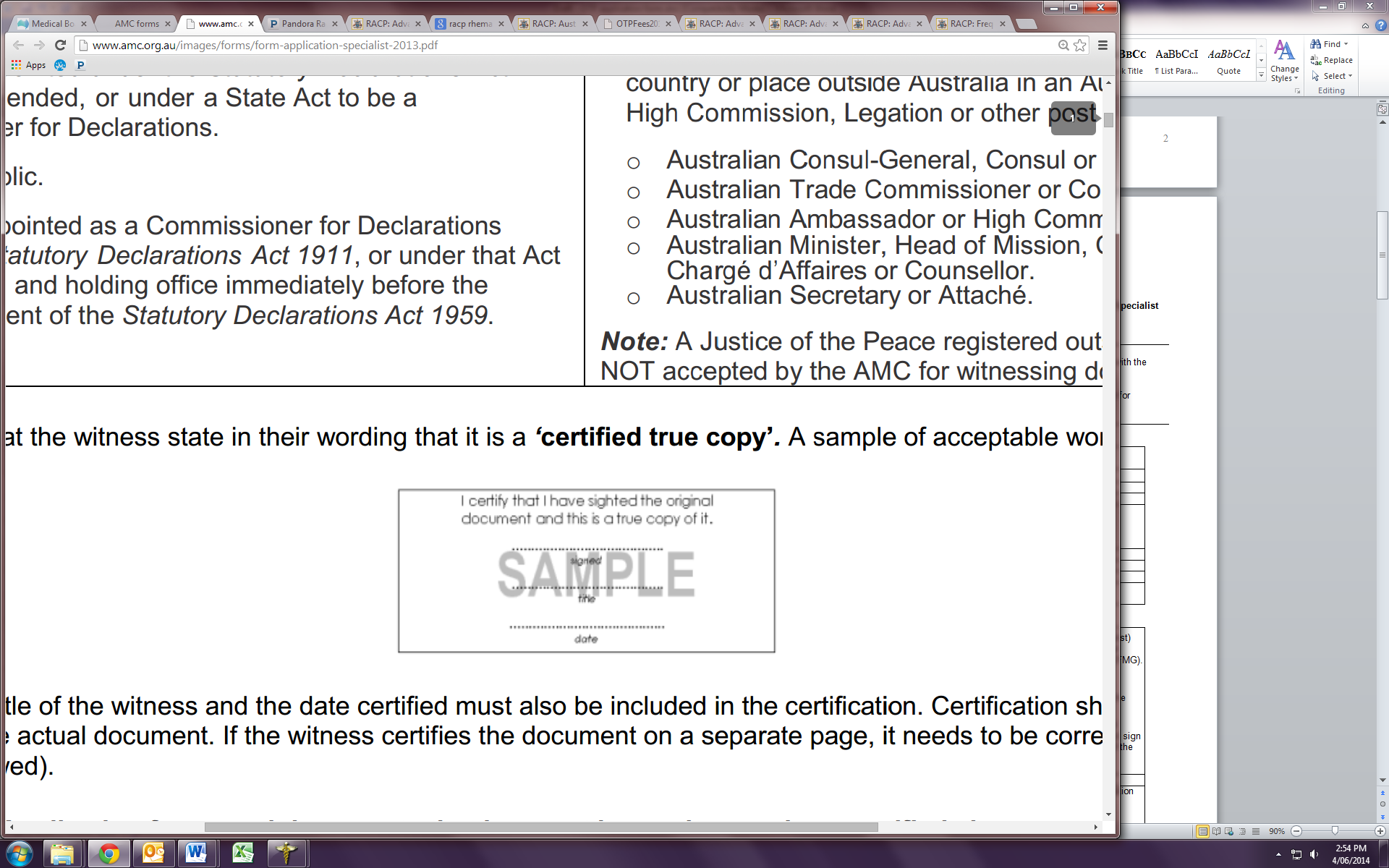 The name and title of the person that certifies the copy must also be included in the certified copy. Certification should be made on each page of the actual document. If the document is certified on a separate page, it needs to be correctly notary bounded. Application forms and documents that have not been certified as specified above are not legally recognised in Australia and will not be accepted.Specialist Assessment of Overseas Trained Physicians/Paediatricians Application FormPersonal details:Area of medical practice for which assessment is sought:You will be assessed against the full scope of the specialties in which you apply. See the RACP Advanced Training Curricula for an outline of the skills and experience expected in each specialty. *Logbook required for the above specialties.Limited scope of practice (optional):If you cannot demonstrate substantially comparable skill across the full scope of a recognised specialty (indicated above) but have a high level of subspecialist skill in a limited scope of practice, you may be eligible to apply for recognition in that limited scope of practice. To apply for recognition in a limited scope of practice, you must have substantial experience in your country of origin as a subspecialist. A limited scope of practice must be broad enough to represent a functional medical role in which a physician could feasibly be employed and one in which Australian-trained physicians/paediatricians are currently employed. OTPs that successfully complete assessment in a limited scope of practice will be recommended for specialist recognition with conditions placed upon their registration restricting their scope of practice. To achieve specialist recognition without conditions upon your registration, you must be assessed against the full scope of the specialty.Previous applications with the RACP:Copy table here as requiredPractice intentions in Australia:Primary source verification:Qualifications:Primary medical qualification (MBBS or equivalent):Specialist qualification (principal/highest):Additional qualifications:Please list all additional qualifications you have obtained including Memberships, Fellowships, Diplomas, Masters and Doctorates. [Copy table here as required]Examinations and LogbookMedical registration/licensing examinations completed:Please include details of all written examinations completed towards your specialist qualification(s):Please list all formal examinations including entry and exit examinations. We do not require details of your primary medical degree examinations. [Copy table here as required]Please include details of all clinical examinations completed towards your specialist qualification(s): Please list all formal examinations including entry and exit examinations. We do not require details of your primary medical degree examinations.[Copy table here as required]Logbook requirements for procedural specialties:If you are applying in a procedural specialty, (Cardiology, Gastroenterology, General Paediatrics, Clinical Immunology & Allergy, Neonatal & Perinatal Medicine, Nephrology, Neurology, Nuclear Medicine, Paediatric Emergency Medicine, Respiratory Medicine, Sleep Medicine or Rheumatology) you are required to submit a logbook of procedures relevant to your specialty. Logbooks are normally completed during specialist training and should be signed by your supervisor or the institution that accredited your specialist training. Patient privacy must be protected at all times, so unique identifiers must be removed prior to submission.A 1-page summary sheet with the numbers of procedures listed in the logbook must be submitted in addition to the logbook.Internship/Work Experience Prior to Entry into Training:In this section, you must clearly describe your intern year (postgraduate year 1) and other years between obtaining your primary medical degree and commencing accredited training. Please ensure that you list the dates you commenced and ceased in each position (in month and year format MM/YYYY). You must provide an explanation for any gaps that appear throughout training.[Copy table here as required]Specialist Training:You should only provide details of accredited training in this section. All experience obtained prior to entry into training such as an internship or mandatory/military service should be provided in the section above. Please list all training positions in chronological order starting with year 1 of the accredited training program. Please ensure that you list the dates you commenced and ceased training in each position (in month and year format MM/YYYY). You must provide an explanation for any gaps that appear throughout training.[Copy table here as required]Employment as a Consultant Physician/Paediatrician:Please list all employment as a consultant physician/paediatrician in chronological order starting with your first position as a consultant. Please ensure that you list the dates you commenced and ceased employment in each position (in month and year format MM/YYYY). You must provide an explanation for any gaps that appear in your employment history.[Copy table here as required]Experience in Teaching, Research and Professional Activities:Teaching experience:[Copy table here as required]Audit participation, reports and research experience:[Copy table here as required]Published research papers:Please provide the details of a maximum of 10 published research papers. If you wish to submit a full list of publications, you can submit this separately. Please do not provide hard copies. [Copy table here as required]Continuing professional development activities:Please include details of any continuing professional development activities you have undertaken in the previous three years (hard copies of your CPD Certificates are not required):OTP Self - AssessmentSelf Review: Referees:Please list the name, title and current contact details of up to five professional referees (minimum of three referees required). You should request permission from all referees before nominating. The RACP requires you to nominate referees who can comment on your recent practice as a consultant physician/paediatrician in the relevant medical specialty and requires a reference from your current supervisor, clinical lead or direct line manager. The RACP does not accept references from personal email accounts. All references must be returned via a professional email address.Declaration by applicant:The College respects your privacy. Information collected by the College may be used for administering the assessment of overseas trained specialists and provided to officers of the College involved in specialist assessment, supervisors, AHPRA the Australian Medical Council and the Medical Board of Australia. Please refer to the RACP Privacy policy available on the RACP website. Overseas Trained Physician/PaediatricianInterview Availability FormImportant informationPlease read the below information carefully before signing and returning your form with the completed Specialist Assessment of Overseas Trained Physicians/Paediatricians Australian Application Form. You must confirm the specialty or specialties in which you wish to seek assessment. If you do not disclose all specialties now and later wish to be assessed in additional specialty areas, you will be required pay additional fees and be re-interviewed by the College.There are waiting times for all OTP interviews. The College can only begin to schedule your interview once this form is returned (via email) and the assessment of comparability fee paid. The assessment of comparability fee will be issued once your Case Officer has assessed your application and confirms that your application is complete. Your interview will then be scheduled within three months of the date the fee is paid.Interviews are arranged according to the availability of an interview panel and at present are only arranged via videoconference.You must cover all costs relating to your interview. This includes but is not limited to; access to the internet, a computer or laptop and a webcam. Please ensure that you are contactable via the above mobile number on the day of your interview in case a member of staff needs to contact you regarding arrangements for your interview. You are responsible for ensuring that you have a secure connection to allow the interview to run smoothly. The College is not responsible for any technical issues outside its control that occur on the day of the interview. You should carefully consider the information provided by the College before choosing to attend an interview via videoconference.Please do not set up a videoconference account until the College asks you to do so. The College uses a specific provider, and you will be required to test the connection a minimum of two weeks prior to your interview.Previous applicants connecting via videoconference from the Middle East, Indian Subcontinents, and Africa have experienced connection issues on the day of their interview, after previously having completed advance testing successfully. You should make every effort to ensure that you are using facilities that meet the specified minimum technical requirements for videoconferencing.To connect via videoconference, you must use a cable internet connection with a minimum speed of 50MBPS. You will also need a private room with no distractions and headphones. Please ensure you have this in place before your test is scheduled.You must use the same software, computer and location for both your test and interview. Changing locations or devices may affect the connection and you may therefore be required to conduct a second test. Interviewers will verify your identity at the beginning of the interview and confirm that no other persons are present in the room. If there are concerns around identity and/or other persons being present in the room, the College will terminate the interview and investigate further.You are responsible for ensuring that you are well enough to attend your interview. If you have any concerns prior to or on the day of your interview, please notify staff before the interview commences. To prepare for your interview, you must carefully consider the RACP basic and advanced training curricula relevant to your specialty/specialties and refer to the Specialist Assessment - Guide for Applicants.I have read the above information carefully and acknowledge my responsibilities in the organisation and attendance of my interview. The following items are mandatory. Your application will not be progressed until all of the below documents are received by the RACP.       Proof of primary source verification (PSV) via the Australian Medical Council (AMC). Before applying to the College, applicants should complete primary source verification of their primary medical degree and specialist qualification(s) via ECFMG. Once your qualifications are verified, you should ensure that RACP is listed as your medical college with the AMC, so that we can view the qualifications on your portfolio. Original language and English translations that must comply with the AHPRA translation policy).      Completed RACP specialist assessment application form.     Payment of the OTP application submission fee online (you will receive a link from the RACP upon submission of your application)       EPIC identification form. This must be certified and signed.   Logbook of procedures relevant to your specialty. Specialties marked with an Asterix (*) on                         Page 1 of the application form must submit a logbook of procedures. The College may request    a logbook of procedures for other specialties if required. Logbooks are normally completed during specialist training and should be signed by your supervisor or the institution that accredited your specialist training. Patient privacy must be protected at all times, so unique identifiers must be removed prior to submission. A 1-page summary sheet with the numbers of procedures listed in the logbook must be submitted in addition to the logbook.       Documentary evidence of Continuing Professional Development (CPD):a record/transcript of CPD activities (no longer than a page) and/orCPD activities for the past 24 months and/orCPD Certificate from relevant overseas body.     Proof of completion of an appropriate English Language examination. Applicants should refer to the Medical Board of Australia’s (MBA) registration standards for English language.The following items may be required. Please submit if applicable to your application.  Certificate of specialist registration:  in some instances, we may require a certificate of specialist registration from the appropriate overseas registration body to demonstrate your status as a specialist in your country of training. This certificate must confirm your eligibility for practice as a consultant physician/paediatrician in the specialty in which you are applying for assessment.    Certified copy of change of name documentation (if applicable)    Disclosure of personal information form (if applicable)    Area of Need (AoN) application form (if concurrently applying for AoN assessment)In AustraliaOverseasA justice of the peaceChief Magistrate, Police Magistrate, Resident Magistrate, or Special MagistrateA person appointed under the Statutory Declarations Act 1959, as amended, or under a State Act to be a Commissioner for DeclarationsA Notary PublicA person appointed as a Commissioner for Declarations under the Statutory Declarations Act 1911, or under that Act as amended, and holding office immediately before the commencement of the Statutory Declarations Act 1959. Notary PublicCommissioner of Oaths (South Africa, Sudan and Canada only)A person appointed to hold, or act in, the office in a country or place outside Australia in an Australian Embassy, High Commission, Legation or other post as: Australian Consul-General, Consul or Vice-ConsulAustralian Trade Commissioner or Consular AgentAustralian Ambassador or High CommissionerAustralian Minister, Head of Mission, Commissioner, Chargé d’Affaires or CounsellorAustralian Secretary or Attaché. Note: A Justice of the Peace registered outside Australia is NOT accepted by the RACP for certification of documentation. Family name (surname):Given names:Date of birth:Gender:Male / female / Prefer not to say  Self-described (please specify): Male / female / Prefer not to say  Self-described (please specify): Preferred contact address for correspondence:Phone:(h)(m)Phone:(w)Contact email address:Work email address (if different):Division:                        Adult Medicine                                       Paediatrics & Child HealthDivision:                        Adult Medicine                                       Paediatrics & Child HealthDivision:                        Adult Medicine                                       Paediatrics & Child HealthDivision:                        Adult Medicine                                       Paediatrics & Child HealthDivision:                        Adult Medicine                                       Paediatrics & Child HealthDivision:                        Adult Medicine                                       Paediatrics & Child HealthAddiction Medicine              Geriatric Medicine Paediatric Emergency Medicine*Cardiology*                           HaematologyPalliative MedicineClinical Genetics                 Immunology and Allergy*Respiratory Medicine*Clinical Pharmacology        Infectious Diseases Sleep Medicine*Community Child Health     Medical OncologyRheumatology*Endocrinology                       Neonatal and Perinatal     Medicine*Sexual Health MedicineGastroenterology*                Nephrology*Public Health MedicineGeneral Medicine               Neurology*Rehabilitation MedicineGeneral Paediatrics*            Nuclear Medicine*Occupational and Environmental MedicineLimited scope of practice:  State subspecialty: Have you previously submitted an application for specialist assessment in Australia with the RACP?YesNoYesNoHave you previously applied to the Medical Council of New Zealand (MCNZ) for registration?YesNoYesNoHave you previously been registered with the RACP under any of the following pathways?Basic TraineeShort term specialist traineeAdvanced TraineeOtherHave you previously been registered with the RACP under any of the following pathways?Do you have general registration with AHPRA (Australian Health Practitioner Regulation Agency)?YesNoYesNoHave you secured a position in Australia? Yes – NoAll specialist assessment applicants require primary source verification of their medical qualifications through the International Credentials Services of the Educational Commission for Foreign Medical Graduates (ECFMG).Applicants must apply to the AMC (https://www.amc.org.au/pathways/how-to-apply/) for EPIC verification. The documents will be forwarded to the ECFMG for verification through the original issuing university or institution. When confirmation of verification is received by the AMC, the candidate will be informed.If you are unsure which qualifications you are required to have verified, you should contact the OTP Team at: OTP@racp.edu.au.  All specialist assessment applicants require primary source verification of their medical qualifications through the International Credentials Services of the Educational Commission for Foreign Medical Graduates (ECFMG).Applicants must apply to the AMC (https://www.amc.org.au/pathways/how-to-apply/) for EPIC verification. The documents will be forwarded to the ECFMG for verification through the original issuing university or institution. When confirmation of verification is received by the AMC, the candidate will be informed.If you are unsure which qualifications you are required to have verified, you should contact the OTP Team at: OTP@racp.edu.au.  EPIC number:AMC number:Have your qualifications verified?  Yes                               No  Have your qualifications verified?  Yes                               No  Qualification title:Year qualified:Year awarded (if different to year qualified for degree):Country of training:Medical school:Duration of training (in years):Was a period of internship included in qualification?  Yes  / No If yes, what dates? From:  To: Was a period of internship included in qualification?  Yes  / No If yes, what dates? From:  To: Qualification title:Year qualified:Year awarded (if different to year qualified for degree):Country of training:Medical school:Duration of training (in years):Was a period of internship included in qualification?  Yes  / No If yes, what dates? From:  To: Was a period of internship included in qualification?  Yes  / No If yes, what dates? From:  To: Qualification title:Year qualified:Year awarded:Country of training:Institution awarding qualification:Duration of training (in years):Qualification title:Year qualified:Year awarded:Country of training:Institution awarding qualification:Duration of training (in years):Have you completed any of the following medical registration examinations?Have you completed any of the following medical registration examinations?If yes, you must provide further information including the dates in which you completed the examination(s) Have you ever attempted the RACP Written or Clinical examinations?Yes          NoHave you ever attempted the RACP Written or Clinical examinations?If yes, you must provide further information including the dates in which you attempted the examination(s)Date of completion:Examining/assessment body:Specialty/ sub-specialty: Components of examination(e.g. Multiple choice, essays):Duration (hours):Stage of training which examination/assessment was undertaken:Date of completion:Examining/assessment body:Specialty/ sub-specialty: Components of examination(e.g. Multiple choice, essays):Duration (hours):Stage of training which examination/assessment was undertaken:Date of completion:Examining/assessment body:Specialty/ sub-specialty: Components of examination/assessment(e.g. OSCE, long case assessments):Duration (hours):Stage of training which examination was undertaken:Date of completion:Examining/assessment body:Specialty/ sub-specialty: Components of examination/assessment(e.g. OSCE, long case assessments):Duration (hours):Stage of training which examination was undertaken:Are you submitting a logbook with your application?Yes NoNot ApplicableIf no, please explain why?Start/end dates: to   to   to  Institution/hospital:Position title:Location (include country):Registering authority & type of registration held (general/specialist):Responsibilities: Rotations completed & time spent in each unit: Inpatient duties: Outpatient duties:On-call responsibilities: Rotations completed & time spent in each unit: Inpatient duties: Outpatient duties:On-call responsibilities: Rotations completed & time spent in each unit: Inpatient duties: Outpatient duties:On-call responsibilities: Please describe the procedures performed and whether you kept a logbook?Please provide details of any in training assessments completed(please tick the relevant boxes or provide further details under other)Mini Clinical Examination             Learning needs analysis                    Direct observation of procedural skills       Case based discussions              Multi source feedback                                Professional qualities reflection                  Supervision reports  Annual review of competence             Other, please specify: Start/end dates: to   to   to  Institution/hospital:Position title:Location (include country):Were you enrolled in a  formal training program:YesNoYesNoYesNoRegistering authority & type of registration held (general/specialist):Responsibilities: Rotations completed & time spent in each unit: Inpatient duties: Outpatient duties:On-call responsibilities: Rotations completed & time spent in each unit: Inpatient duties: Outpatient duties:On-call responsibilities: Rotations completed & time spent in each unit: Inpatient duties: Outpatient duties:On-call responsibilities: Please describe the procedures performed and whether you kept a logbook?Please provide details of any in training assessments completed(please tick the relevant boxes or provide further details under other)Mini Clinical Examination             Learning needs analysis                    Direct observation of procedural skills       Case based discussions              Multi source feedback                                 Professional qualities reflection                  Supervision reports  Annual review of competence             Other, please specify: Start/end dates: to   to   to  Institution/hospital:Position title:Location (include country):Were you enrolled in a  formal training program:YesNoYesNoYesNoRegistering authority & type of registration held (general/specialist):Responsibilities: Rotations completed & time spent in each unit: Inpatient duties: Outpatient duties:On-call responsibilities: Rotations completed & time spent in each unit: Inpatient duties: Outpatient duties:On-call responsibilities: Rotations completed & time spent in each unit: Inpatient duties: Outpatient duties:On-call responsibilities: Please describe the procedures performed and whether you kept a logbook?Please provide details of any in training assessments completed(please tick the relevant boxes or provide further details under other)Mini Clinical Examination             Learning needs analysis                    Direct observation of procedural skills       Case based discussions              Multi source feedback                                 Professional qualities reflection                  Supervision reports  Annual review of competence             Other, please specify: Start/end dates: to   to   to  Institution/hospital:Position title:Location (include country):Were you enrolled in a  formal training program:YesNoYesNoYesNoRegistering authority & type of registration held (general/specialist):Responsibilities: Rotations completed & time spent in each unit: Inpatient duties: Outpatient duties:On-call responsibilities: Rotations completed & time spent in each unit: Inpatient duties: Outpatient duties:On-call responsibilities: Rotations completed & time spent in each unit: Inpatient duties: Outpatient duties:On-call responsibilities: Please describe the procedures performed and whether you kept a logbook?Please provide details of any in training assessments completed(please tick the relevant boxes or provide further details under other)Mini Clinical Examination             Learning needs analysis                    Direct observation of procedural skills       Case based discussions              Multi source feedback                                 Professional qualities reflection                  Supervision reports  Annual review of competence             Other, please specify: Start/end dates: to  Institution/hospital:Position title:Location (include country):Registering authority & type of registration held (general/specialist):Responsibilities:Clinical responsibilities – including inpatient & outpatient duties:Procedures performed:Management: Supervision responsibilities:Start/end dates: to  Institution/hospital:Position title:Location (include country):Registering authority & type of registration held (general/specialist):Responsibilities:Clinical responsibilities – including inpatient & outpatient duties:Procedures performed:Management: Supervision responsibilities:Start/end dates: to  Institution/hospital:Position title:Location (include country):Registering authority & type of registration held (general/specialist):Responsibilities:Clinical responsibilities – including inpatient & outpatient duties:Procedures performed:Management: Supervision responsibilities:Please list all experience you have gained in delivering medical education (including the dates and institutions).  Include formal appointments of academic institutions:Please list all experience you have gained in delivering medical education (including the dates and institutions).  Include formal appointments of academic institutions:Dates: – Institution:Position:Nature of Practice:Please provide details of your participation in audits, clinical trials and research as well as any prizes, grants or awards received:Please provide details of your participation in audits, clinical trials and research as well as any prizes, grants or awards received:Are you currently enrolled in a formal CPD program?Yes NoIf yes, what is the name of the program?Have you successfully completed the requirements of the program?The RACP, on behalf of the Medical Board of Australia, will assess your qualifications, training, assessments, experience, recent practice and CPD to determine whether all of these components together will enable you to practice at a level comparable to the standard expected of an Australian trained specialist commencing in the same field of practice. You should familiarise yourself with the pathway to become a specialist in Australia. The Australian Medical Association provides a helpful overview of this pathway on their website: https://ama.com.au/careers/becoming-a-doctor.  You should also review the relevant basic [https://www.racp.edu.au/trainees/basic-training] and advanced training curricula [https://www.racp.edu.au/trainees/advanced-training] before applying for assessment. Your interviewers will use these curricula as the standards for your assessment. Given the above explanation of the standard in which you are being assessed; please provide a self-review describing how you believe the combination of your qualifications, training, assessments, experience, recent practice and CPD demonstrates your comparability to an Australian trained specialist in the same field of practice.Referee Name:Position:Specialty in which referee practices? i.e. CardiologyEmail Address:Specify year of most recent contact with referee: Current supervisor?Referee Name:Position:Specialty in which referee practices? i.e. CardiologyEmail Address:Specify year of most recent contact with referee: Current supervisor?Referee Name:Position:Specialty in which referee practices? i.e. CardiologyEmail Address:Specify year of most recent contact with referee: Current supervisor?Referee Name:Position:Specialty in which referee practices? i.e. CardiologyEmail Address:Specify year of most recent contact with referee: Current supervisor?I  (print full name) , do solemnly and sincerely declare that the statements made and the information shown in this application form and in the identified documents attached are true and complete.  I wish to apply for assessment for recognition as a specialist medical practitioner by the Royal Australasian College of Physicians. I have familiarised myself with the requirements of the assessment procedure as set out by the College and also the requirements for registration in Australia with the Australian Health Practitioner Regulation Agency.  Furthermore, I acknowledge that: the College will contact some or all the referees I have nominated for their opinion relating to my ability to practise as a consultant physician/paediatrician.the College may contact regulatory authorities (such as the Australian Medical Council and the Australian Health Practitioners Regulation Agency) in relation to my application and assessment.the College may use de-identified data for research, reporting and process improvement purposes. I have read and understand the RACP Policy on assessment of Overseas Trained Physicians and Paediatricians (OTPs). I consent to the College informing my employer or prospective employer of the outcome of my specialist assessment application, my progress through peer review, top up training, and any other workplace-based assessments and College requirements for specialist recognition, including a practice visit and any revision of my specialist assessment application outcome. I understand the College will only provide this information to a current or prospective employer who has or is intending to employ me as a candidate working towards specialist recognition in Australia.I may be asked during my peer review/top-up training to complete multisource feedback (MSF) managed for the College by an external provider Client Focused Evaluation Programs. I agree to allow the MSF report and change plan to be included in assessment decisions according to RACP policies.I  (print full name) , do solemnly and sincerely declare that the statements made and the information shown in this application form and in the identified documents attached are true and complete.  I wish to apply for assessment for recognition as a specialist medical practitioner by the Royal Australasian College of Physicians. I have familiarised myself with the requirements of the assessment procedure as set out by the College and also the requirements for registration in Australia with the Australian Health Practitioner Regulation Agency.  Furthermore, I acknowledge that: the College will contact some or all the referees I have nominated for their opinion relating to my ability to practise as a consultant physician/paediatrician.the College may contact regulatory authorities (such as the Australian Medical Council and the Australian Health Practitioners Regulation Agency) in relation to my application and assessment.the College may use de-identified data for research, reporting and process improvement purposes. I have read and understand the RACP Policy on assessment of Overseas Trained Physicians and Paediatricians (OTPs). I consent to the College informing my employer or prospective employer of the outcome of my specialist assessment application, my progress through peer review, top up training, and any other workplace-based assessments and College requirements for specialist recognition, including a practice visit and any revision of my specialist assessment application outcome. I understand the College will only provide this information to a current or prospective employer who has or is intending to employ me as a candidate working towards specialist recognition in Australia.I may be asked during my peer review/top-up training to complete multisource feedback (MSF) managed for the College by an external provider Client Focused Evaluation Programs. I agree to allow the MSF report and change plan to be included in assessment decisions according to RACP policies.Are there any restrictions on your current practice?Yes – Please comment belowNoHave you ever been subject to an investigation of your practice or actions by a clinical practice regulatory authority?Yes – Please comment belowNoIf you have ticked yes to any of the above questions, you must provide further informationIf you have ticked yes to any of the above questions, you must provide further informationSignature:Date:NameSubspecialties Please confirm all specialties in which you have applied to be assessed1)      2) (if applicable) Email address Please include your personal email Mobile number Please include the country and area codesLocation from where you will be connecting via Videoconference Please specify City and Country Signed: Date: 